The Imperialist InquirerAnnapolis, Thursday, February 6, 1902. – 3 pagesBRAVE AMERICANS FIGHT OFF REBELS, HELP TO CIVILIZE FILIPINOSThe Imperialist Inquirer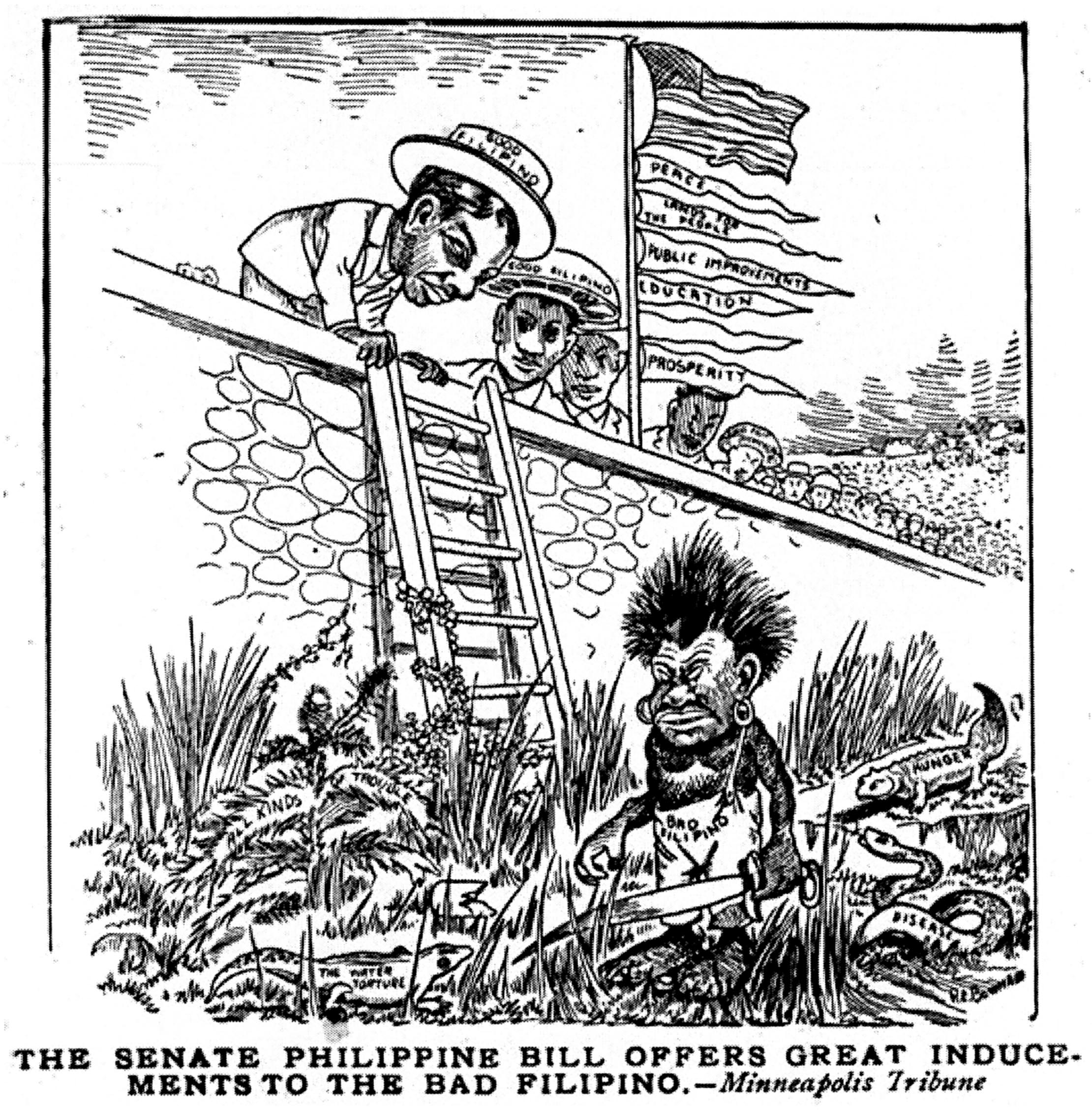 The Imperialist InquirerLetter to the Editor	Dear Mr. Otis,	Our involvement in the Philippines is neither a boon to its people nor to us, as you so claim.  There is no justification for such intervention in a foreign country, first and foremost because it does not benefit us. It requires us to be involved in foreign affairs, to be entangled in alliances and to maintain a strong army, all of which require us to take a more active role in a world that is volatile and dangerous and one that America need not take a part in.  These new territories also threaten our economic prosperity because of the possibility of undercutting and of competition in agriculture and in other industries from the newly acquired islands.	However, the more pressing point, in my mind, is the absolute repudiation of American values that this annexation represents.  We claim to hold freedom and self-government dear, but apparently these values only hold when applied to American citizens, not to these Filipinos who have made it abundantly clear that they want self-government and that they are more than capable of it.  One need not look further than Aguinaldo’s Declaration of Independence, molded after our own, and the Republic and he and his fellow Filipinos have established to see that these people are more than capable of governing themselves: they know the islands, they know the problems, they know the wants and needs of the people: why should they not be governing themselves?  Our blind annexation of them is the result of wanton imperialist and business ambition, not of some far-fetched mission to uplift a people who have acted more civilized throughout the whole affair than we have, and we should recognize and rectify this.	Finally, I would like to point out how ridiculous your claim that our suppression of Aguinaldo and his people is somehow in the best interest of the Philippines.  We are the ones who started this war; we are the ones who have killed almost 100,000 natives; we are the ones who use extensive interrogation techniques and torture on innocent prisoners; we are the ones who have executed or burned entire communities.  I have even heard tales of some American(!) commanders ordering their troops “to kill and burn, the more you kill and burn the better it will please me.  Shoot everyone over the age of 10.”  And there is no evidence to say that most Filipinos do not support Aguinaldo; on the contrary, even your own colleague, General MacArthur, admitted that “the Filipino masses are loyal to Aguinaldo and the government which he heads.”  Thus, not only are we slaughtering these people, we are slaughtering those people that are representative of the larger population: we are suppressing an entire culture in the name of our own imperialist ambition! 	So, with our blatant violations of human rights and our suppression of a rightfully established government in mind, in the name of all that is good and holy, let them be free!Sincerely,Mark Twain (Note from the editor: we in no way agree with or endorse this anti-American, anti-Imperialist opinion: but we were compelled for the sake of fairness to include both sides.)